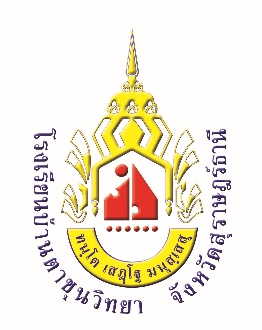 โรงเรียนบ้านตาขุนวิทยา  อำเภอบ้านตาขุน  จังหวัดสุราษฎร์ธานีสำนักงานเขตพื้นที่การศึกษามัธยมศึกษาสุราษฎร์ธานี ชุมพรข้อสอบวัดผลการเรียนรู้.......................		ปีการศึกษา.....................	    ชั้นมัธยมศึกษาปีที่...........วิชา........................... 	รหัส...................		คะแนนรวมทั้งหมด.........คะแนน	เวลา............... นาทีคำชี้แจง  ข้อสอบมีทั้งหมด...............ตอนตอนที่..........คำสั่ง	ให้นักเรียนเลือกคำตอบที่ถูกต้องที่สุดเพียงคำตอบเดียวลงในกระดาษคำตอบ (..................คะแนน)ตอนที่..........คำสั่ง	...............................................................................................................  (..................คะแนน)ตัวชี้วัด	1.	2.	3.	4.	5.ลงชื่อ.............................................ครูผู้สอน		ลงชื่อ.............................................หัวหน้ากลุ่มสาระ(...........................................................)		(...........................................................)							ลงชื่อ.............................................หัวหน้ากลุ่มบริหารงานวิชาการ                                ( นางปริฉัตร์  ธนกุลหิรัญวัชร )ลงชื่อ.............................................รองผู้อำนวยการกลุ่มบริหารงานวิชาการ			         ( นางกัญจนา  สมชาติ )	